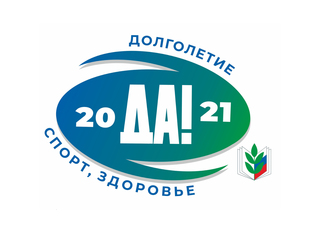 ПУБЛИЧНЫЙ  ОТЧЕТКудымкарской городской организации Профессиональногосоюза работников народного образования и наукиРоссийской ФедерацииОбщая характеристика организации        Общая численность городской организации Профсоюза по состоянию на 1 января 2021 г. составляет  743 человека, в том числе   - 158 работающих и  528 студентов. Кроме того на профсоюзном учете состоят 57 неработающих пенсионеров.  Члены профсоюза объединены в 10 первичных профсоюзных организаций.  На уровне общеобразовательных организаций создано и действуют  2 профорганизации,  в дошкольных организациях – 2, в учреждениях профессионального образования  - 5, другие организации - 1 (ГО).  Из 10 первичных профсоюзных организаций 5 – малочисленные.      Целенаправленная, эффективная  работа по мотивации профсоюзного членства проводится в первичных профсоюзных организациях ГБПОУ «Коми-Пермяцкий профессионально-педагогический колледж» и «Коми-Пермяцкий агротехнический техникум». В 2021 году было принято в Профсоюз 112 человек, в т.ч. 2 – из числа работающих и 110 – студентов.  Вместе с тем, по сравнению с 2020 годом  снижение профсоюзного членства  произошло в школе №2 в связи с увольнением работников членов профсоюза и в детском саду №19.     Цели, задачи и принципы деятельности городской  организации  Профсоюза  базируются на действующем законодательстве, соответствуют требованиям Устава профессионального союза работников народного образования и науки Российской Федерации, решениям VIII съезда Общероссийского Профсоюза образования, программы развития деятельности Профсоюза на 2021-2024 гг.      Сложившаяся неблагоприятная эпидемиологическая ситуация внесла коррективы в работу городской организации. Многие организационные мероприятия были проведены в дистанционном режиме.  За отчетный период проведено 1 заседания комитета, 4  заседания Президиума, где были обсуждены вопросы  плана работы,  сметы и штатного расписания, отчетов о правовой и колдоговорной работе, проведен анализ профсоюзного членства, вопросы оплаты и охраны труда, утвержден регламент городской организации Профсоюза, регламент Комитета, президиума,  регламент профсоюзного комитета первичной профсоюзной организации и др.      Велась работа по обучению профсоюзного актива. Работал постоянно-действующий семинар  для  председателей первичных профсоюзных организаций.    Обучающие семинары  проводились как в дистанционном формате (онлайн), так и в формате офлайн.  Три семинара  проведены с участием  специалистов Пермской краевой организации профсоюза: заместителя председателя  краевой организации  Шелатоновой Т.Н. (два семинара), и  главного правового  инспектора по охране труда – Залазаева А.В.       В 2021 году завершила обучение  Масютина Екатерина Ивановна, бывший председатель первичной профсоюзной организации ГБПОУ «Коми-Пермяцкий профессионально-педагогический колледж», ушедшая в начале года в декретный отпуск, начала обучение (две сессии) новый председатель первички – Хорошева Ирина Анатольевна. Она же прошла обучение по программам «Профессиональный антистресс», «Где же у него кнопка?».    В прошедшем году также была проведена большая работа по подготовке документов для  перерегистрации  Организации в органах юстиции в связи с внесением изменений  в Устав Профсоюза и сменой названия  городской  организации Профсоюза.                                             Социальное партнёрство      В 2021 году городской организацией  Профсоюза,   первичными организациями проводилась   планомерная работа по сохранению действующей системы социального партнерства, совершенствованию и повышению эффективности коллективно-договорного регулирования социального - трудовых отношений.        Взаимодействие Профсоюза и органов власти происходит в рамках реализации трехстороннего  муниципального Соглашения, принятого на  2021-2023 годы на уровне администрации города Кудымкара, работодателей и координационного совета организаций профсоюзов.       Во всех  образовательных организациях заключены коллективные договоры.  В 2021 году первичные профсоюзные организации в связи с изменениями в законодательстве проводили работу по внесению изменений в действующие коллективные договоры, в том числе в части предоставления двух дополнительных оплачиваемых дней работникам, прошедшим вакцинацию против новой коронавирусной инфекции COVID-19. Городским комитетом профсоюза оказывалась помощь в подготовке и уведомительной регистрации коллективных договоров.  Был заключен новый коллективный договор в ГБПОУ «Коми-Пермяцкий профессионально-педагогический колледж», перед регистрацией проведена его  экспертиза. В остальных  организациях  коллективные договоры либо продлены, либо сохраняют свое действие до конца 2022 года.   Со стороны председателей первичных профсоюзных организаций ведется контроль за предоставлением социальных   гарантий, предусмотренных коллективными договорами, в том числе в части оплаты труда, стимулирования, предоставления отпуском, режима рабочего времени, учебной нагрузки и пр. Так выяснилось, что в школе №1 не была своевременно проведена индексация  выплат, предусмотренных статьей 23 закона Пермского края 2Об образовании в Пермском крае». После вмешательства профсоюза выплаты были проиндексированы.     Совместно с управлением образования проводятся  конкурсы профессиональные конкурсы: «Учитель года», «Воспитатель года», «Педагогический дебют»   Победителям конкурсов вручены подарки от городского комитета профсоюза.Правозащитная работа     Правозащитная работа  городской организации Профсоюза осуществляется по основным направлениям:профилактика нарушений трудового законодательства в образовательных организациях;выявление и устранение нарушений действующего законодательства;оказание практической помощи членам Профсоюза в защите их трудовых прав и профессиональных интересов;экспертиза проектов муниципальных нормативных правовых актов, локальных нормативных актов;информационно-методическая работа по правовым вопросам.     Одной из главных задач городской организации Профсоюза в области правозащитной деятельности является осуществление контроля за соблюдением работодателями и их представителями трудового законодательства и иных нормативных правовых актов, содержащих нормы трудового права. Работа в данном направлении проводилась при участии 7 внештатных  правовых инспекторов  труда Профсоюза.       Одним из основных направлений работы является оказание юридической помощи членам Профсоюза по различным правовым вопросам.  Правовая помощь была оказана 24 членам профсоюза, в  т.ч. 1 члену  профсоюза – в оформлении искового  заявления в городской суд. Городской организацией Профсоюза оперативно направлялись в адрес руководителей образовательных организаций и председателей первичных профсоюзных организаций совместные рекомендации Центрального Совета Профсоюза и Министерства просвещения России по различным вопросам и нормативные документы.      Одним из приоритетных направлений деятельности в  городской организации Профсоюза является правозащитная работа. Рассмотрены 3 письменных жалобы и обращения, 2 - удовлетворены.  По всем обращениям членов профсоюза даны консультации и разъяснения.     В 2021 году в рамках Всероссийской общепрофсоюзной тематической проверки безопасности и охраны труда при проведении занятий по физической культуре и спорту в образовательных организациях (ОТП-2021) была проведена 1 проверка в ГБПОУ «Коми-Пермяцкий профессионально-педагогический колледж ордена «Знак  Почета». Оценочный лист  был направлен в крайком.      Осуществлялся постоянный мониторинг по заработной плате.  Мониторинг показал, что заработная плата в  образовательных организациях  выплачивается своевременно и в полном объеме.  Преподаватели учреждений профессиональногоОбразования стали получать выплату за выполнение обязанностей классного руководителя (кураторство).          Судебная защита социально-трудовых и иных прав и профессиональных интересов работников   и в предыдущие годы, и в прошедшем году являлась приоритетом в работе городской организации  Профсоюза. Руководитель организации, являясь внештатные правовым инспектором труда, оказывает правовое сопровождение в подготовке исковых заявлений и участвует в качестве представителя в судах. Главной целью является помочь членам Профсоюза установить дату 25-летнего стажа работы и от этой даты считать, когда назначит пенсию Пенсионный фонд. В 2021 году было подготовлено только  1  возражение в  городской  суд  на  действия Пенсионного фонда в связи с отказом в назначении досрочно страховой пенсии по старости преподавателю Коми-Пермяцкого профессионально-педагогического колледжа в связи с отказом Пенсионного органа во включении в льготный стаж периода деятельности по причине наличия в образовательной организации менее 50% обучающихся в возрасте до 18 лет, что выяснилось после проверки, проведенной в данной организации специалистами Пенсионного фонда. В 2021 году прошло 1 заседание  городского  суда в отношении  1 члена профсоюза (Конин Н.Т.).  Слушания по делу будут продолжены в 2022 году. Достижение положительного решения по данному делу -  задача архиважная, так как она впоследствии затронет всех педагогических работников данной образовательной организации.      Выступая в защите законных прав и интересов работников,  в рамках акции «За достойный  труд» в октябре 2021 года были проведены профсоюзные собрания.  А 1 мая в организациях прошли  маевки и флешмобы, приуроченные к Празднику Весны и Труда, организовано онлан-голосование за Резолюцию ФНПР,Охрана труда    Охрана труда по-прежнему,  является одним из приоритетных направлений деятельности профсоюзных организаций. Уделяется внимание разъяснению установленных норм, принятых нормативно-правовых актов в целях повышения безопасности условий труда работников образования, а также соблюдения законодательства в области охраны труда.        В области охраны труда городская организация   Профсоюза выделила основные  направления и приоритеты в своей деятельности:  осуществление контроля за реализацией мероприятий раздела «Охрана труди здоровья» в   коллективных договорах  образовательных организаций;  участие организаций Профсоюза в обеспечении функционирования и совершенствования системы управления охраной труда;  проведение профсоюзного (общественного) контроля за состоянием охраны труда;   участие первичных профсоюзных организаций по созданию безопасных условий  работы сотрудников образовательных организаций в период пандемии COVID-19.        В 2021  году реализации данной задачи способствовал вебинар для руководителей образовательных организаций и профсоюзного актива, который проводился    техническим  инспектором труда крайкома А.В.Залазаевым на тему «Охрана труда  и здоровья работников образовательных организаций в современных условиях. Изменения в законодательстве РФ об охране труда».         Осенью была проведена Всероссийская общепрофсоюзная тематическая проверка безопасности и охраны труда при проведении занятий по физической культуре и спортом  в  ГБПОУ «Коми-Пермяцкий профессионально-педагогический колледж ордена «Знак  Почета».        Деятельность по осуществлению общественного контроля исполняют 4 уполномоченных (доверенных) лиц по охране труда. С целью защиты прав уполномоченных по охране труда во всех коллективных договорах образовательных организаций закреплены гарантии их деятельности.      Особое внимание уделялось выполнению мероприятий по охране труда, включенных в соглашения по охране труда и коллективные договоры.  Культурно-массовая и спортивно-оздоровительная  работа      Общероссийским Профсоюзом образования 2021 год был  объявлен Годом спорта, здоровья, долголетия. Решающую роль в этом решении сыграл  2020 год, который был годом самоизоляции, дистанционного обучение, которые  обнажили серьёзные проблемы в организации труда и отдыха работников  образования.       С целью формирования среди работников   потребности в здоровом, активном образе жизни, укрепления здоровья, занятиями физической культурой и массовым спортом  в образовательных организациях города проводилась работа в данном направлении: спортивные соревнования, группы здоровья, посещение бассейна и других мероприятиях, в т.ч.  в спортивных мероприятиях, посвященных Дню физкультурника.    Первичные  профсоюзные организации  учреждений профессионального образования    присоединились к  Всероссийской эстафете здоровья  Флешмоб «Утренняя подзарядка», которая   прошла под девизом «Я выбираю здоровье!».          В Год спорта, здоровья и долголетия среди работников и  ветеранов педагогического труда   возрос интерес к одному из самых безопасных видов физической деятельности – скандинавской ходьбе.       Несмотря на пандемию в коллективах  проводились  культурно-досуговые мероприятия: вечера, встречи, выезды на природу и на базы отдыха.Информационная  работа        Информированность членов профсоюза о результатах работы профсоюзных организаций на всех уровнях является необходимым условием эффективности ее деятельности. В связи с этим  главной задачей в данном направлении была задача обеспечения оперативного информирования работников о деятельности  организации, о том, чем живет профсоюз, что он делает для того, чтобы эффективно выполнять свою главную, защитную функцию.        Во все первичные профсоюзные организации по электронной почте в течение отчетного года направлялись информационные бюллетени, нормативные документы,   информация «Топ 12 достижений профсоюза за 2020 год», Единые рекомендации на 2021 год и другие материалы.       В большинстве первичных организаций  есть свои странички в соцсетях, где публикуются заметки, фото-отчеты с мероприятий. Созданы группы  на платформе   Viber, где размещаются материалы информационного характера.         В каждой организации есть газета «Профсоюзный курьер», оформлены  профсоюзные информационные уголки.        В 2021 году горкомом профсоюза было выпущено 3 информационных листка  «Скорая правовая помощь» по вопросам: О нерабочих праздничных днях в 2021 году,  о выплатах, предусмотренных ст.23 Закона Пермского края «Об образовании в Пермском крае», О предоставлении двух дополнительных  оплачиваемых  дней  вакцинированным  против COVID-19.  Финансовая деятельность    Профсоюз, как и все экономические субъекты, действует на основании Федерального закона «О бухгалтерском учете», и на основании утвержденной Учетной политики организации. Ключевой целью финансовой политики   городской организации Профсоюза является  повышение эффективности использования  денежных средств.  Расходование финансовых средств осуществлялось на цели, связанные с уставной деятельностью организации и предоставление членам профсоюза мер социальных поддержки согласно смете доходов и расходов на 2021 год. В расходной части профсоюзного бюджета наибольшие расходы складываются по статьям культурно-массовые мероприятия, оказание  материальной помощи,   содержание Организации. Валовый объем профсоюзных взносов не на много, но увеличился. Проведенная проверка финансово-хозяйственной деятельности серьезных нарушений не выявила..Задачи организации на 2022 годВ рамках реализации Программы развития деятельности Профсоюза на 2021-2024 годы  необходимо:повысить эффективность деятельности выборных профсоюзных органов по реализации уставных задач, укреплению профсоюзной организации, увеличению численности членов профсоюза, оказанию практической помощи членам профсоюза; провести необходимую работу по слиянию городской организации с районной - Кудымкарской территориальной организацией профсоюза и ликвидации городской организации профсоюза. 